    桃園市進出口商業同業公會 函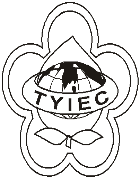          Taoyuan Importers & Exporters Chamber of Commerce桃園市桃園區中正路1249號5樓之4           TEL:886-3-316-4346   886-3-325-3781   FAX:886-3-355-9651ie325@ms19.hinet.net     www.taoyuanproduct.org受 文 者: 高源建設有限公司發文日期：中華民國110年9月27日發文字號：桃貿豐字第110344號附    件：隨文主   旨：「應施檢驗建築用防火門商品之相關檢驗規定」修正草案，業經經濟部標準檢驗局於中華民國110年9月22日以經標三字第11000059140號公告預告，請查照。說   明：     一、依經濟部標準檢驗局110年9月22日經標三字第11000059141號函辦理。     二、有關已依舊版檢驗標準(CNS 11227)取得證書之換證期限，旨掲商品檢驗規定現行規定為110年12月31日，惟考量疫情影響，經檢討後擬決定延後換證期限，即已依舊版檢驗標準取得之證書應於111年6月30日前依新版檢驗標準申請審核換發證書，其餘檢驗規定維持不變；另舊版檢驗標準維持自111年1月1日起停止適用，即自111年1月1日起，依舊版檢驗標準申請者，不予登錄或延展。理事長  簡 文 豐